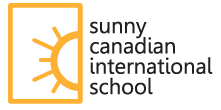 Kritéria hodnocení profilové části maturitní zkoušky – jarní zkušební období 2024Kritéria pro hodnocení ústní zkoušky před zkušební maturitní komisí v profilové části maturitní zkoušky navrhuje ředitel školy v souladu se zněním § 79 zákona č. 561/2004 Sb., o předškolním, základním, středním, vyšším odborném a jiném vzdělávání (školský zákon), a § 24 vyhlášky č 177/2009, o bližších podmínkách ukončování vzdělávání ve středních školách maturitní zkouškou.Ředitel takto stanovil následující kritéria hodnocení ústní zkoušky před zkušební komisí v profilové části maturitní zkoušky konané formou ústní zkoušky.
1. Klasifikační stupniceHodnocení každé zkoušky profilové části se provádí podle klasifikační stupnice
a) 1 – výborný,
b) 2 – chvalitebný,
c) 3 – dobrý,
d) 4 – dostatečný,
e) 5 – nedostatečný.2. Hodnocení profilové části maturitní zkoušky1 – výborný:
Žák ovládá požadované poznatky, fakta, pojmy, definice a zákonitosti uceleně, přesně a plně chápe vztahy mezi nimi. Myslí logicky správně, zřetelně se u něj projevuje samostatnost a tvořivost. Jeho projev je správný, přesný, výstižný, plynulý. Argumentace je výborná.2 – chvalitebný:
Žák ovládá požadované poznatky, fakta, pojmy, definice a zákonitosti v podstatě uceleně, přesně a úplně. Pomoc zkoušejícího je nutná ojediněle. Myslí správně, v jeho myšlení se projevuje logika a tvořivost. Projev mívá menší nedostatky ve správnosti, přesnosti a výstižnosti. Sdělení odpovídá zadání, nedostatky se objevují ojediněle. Argumentace je velmi dobrá.3 – dobrý:
Žák má v ucelenosti, přesnosti a úplnosti osvojených požadovaných poznatků, faktů, pojmů, definic a zákonitostí nepodstatné mezery. Podstatnější nepřesnosti a chyby dovede za pomoci učitele korigovat. Uplatňuje poznatky a provádí hodnocení jevů podle podnětů učitele. Jeho myšlení je vcelku správné, ale málo tvořivé, v jeho logice se vyskytují chyby. V projevu má nedostatky ve správnosti, přesnosti a výstižnosti. Projev není občas plynulý, v jeho strukturaci se občas vyskytují nedostatky.

4 – dostatečný:
Žák má v ucelenosti, přesnosti a úplnosti osvojených požadovaných poznatků závažné mezery. Při využívání poznatků pro výklad a hodnocení jevů je nesamostatný. Pomoc zkoušejícího je nutná ve větší míře. V logice myšlení se vyskytují závažné chyby, myšlení není tvořivé. Jeho projev má závažné nedostatky ve správnosti, přesnosti a výstižnosti. Závažné chyby dovede žák s pomocí učitele opravit. Projev není plynulý, v jeho strukturaci se ve větší míře vyskytují nedostatky.5 – nedostatečný:
Žák si požadované poznatky neosvojil uceleně, přesně a úplně, má v nich ve vysoké míře závažné a značné nedostatky. Při výkladu a hodnocení jevů a zákonitostí nedovede své vědomosti uplatnit ani s pomocí učitele. Neprojevuje samostatnost v myšlení, vyskytují se u něho časté logické chyby. V projevu má závažné nedostatky ve správnosti, přesnosti i výstižnosti. Chyby nedovede opravit ani s pomocí učitele. Argumentace je nedostatečná.3. Výsledné hodnoceníVýsledné hodnocení provedou zkoušející a přísedící a navrhnou maturitní komisi známku. V případě, že se na navržené známce neshodnou, předloží maturitní komisi oba své návrhy.4. Výsledná známkaVýslednou známku schvaluje maturitní komise hlasováním.V Jesenici, Osnici dne 30.9.2023----------------------------------------PhDr. Kateřina Kožnarováředitelka školy